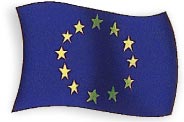 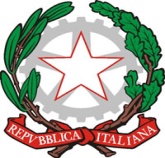 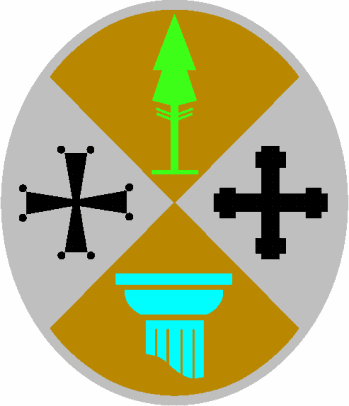 DIREZIONE DIDATTICA STATALE  Via Garibaldi, 2 - 87032  Amantea (CS) - cod. mecc. CSEE02400RTel. Dirigente  0982428350 - tel. Uff. Amm.vi  0982/41106 - Fax 0982/428975 e-mail: csee02400r@istruzione.it Prot. N. 1652     C/17			                                             Amantea , 02/09/2014           All’ALBO della Scuola   Al  sito WEB della scuola Agli Atti  della Scuola/Progetto Oggetto: Bando di selezione per il reclutamento di un ESPERTO COLLAUDATORE per realizzare il piano di Azione Coesione – avviso prot. n. 10621 del 05/07/2012, autorizzazione MIUR prot. n. 2495 del 26/03/2014. Asse I “Società dell’informazione e della conoscenza”, Obiettivo A – “Incrementare le dotazioni tecnologiche e le reti delle istituzioni scolastiche”. POR – FESR 2007 IT 161 PO 008 della regione Calabria Annualità 2013 e 2014, attuazione dell’agenda digitale. Codice Azione A-1-FESR04_POR_CALABRIA-2012-2049 – Agenda Digitale – CIG: 579110395E  -  CUP: H92G12000180007.IL DIRIGENTE SCOLASTICO VISTO 	il Decreto del Presidente della Repubblica 8 marzo 1999, n. 275, concernente il Regolamento recante norme in materia di autonomia delle Istituzioni Scolastiche, ai sensi della legge 15 marzo 1997, n. 59;VISTA 	la legge 15 marzo 1997 n. 59, concernente “Delega al Governo per il conferimento di funzioni e compiti alle regioni ed enti locali, per la riforma della Pubblica Amministrazione e per la semplificazione amministrativa";VISTO	 il Decreto Legislativo 30 marzo 2001, n. 165 recante “Norme generali sull’ordinamento del lavoro alle dipendenze della Amministrazioni Pubbliche” e ss.mm.ii. ;VISTO 	il D.Lgs 163/2006 “Codice dei contratti pubblici di lavori, servizi e forniture”;VISTO	 il Regolamento di esecuzione del Codice dei Contratti Pubblici (D.P.R. 5 ottobre 2010, n. 207);VISTO 	il Decreto Interministeriale 1 febbraio 2001 n. 44, concernente “ Regolamento concernente le Istruzioni generali sulla gestione amministrativo-contabile delle istituzioni scolastiche";VISTO 	i seguenti Regolamenti (CE) n. 539/2010 del Parlamento Europeo e del Consiglio del 16 giugno 2010 che modifica il regolamento (CE) n. 1083/2006 del Consiglio recante disposizioni generali sul Fondo Europeo di Sviluppo Regionale, sul Fondo Sociale Europeo e sul Fondo di Coesione, per quanto riguarda la semplificazione di taluni requisiti e talune disposizioni relative alla gestione finanziaria; n. 1080/2006 del 1080/2006 del Parlamento europeo e del Consiglio del 5 luglio 2006 relativo al Fondo Europeo di Sviluppo Regionale; n. 1081/2006 del Parlamento europeo e del Consiglio concernente il Fondo Sociale Europeo; n. 1083/2006 del Consiglio dell’11 luglio 2006 recante disposizioni generali sul Fondo Europeo di Sviluppo Regionale, sul Fondo Sociale Europeo e sul Fondo di Coesione; n. 1828/2006 dell’8 dicembre 2006 della Commissione che stabilisce modalità di applicazione del regolamento (CE) n. 1083/2006 del Consiglio recante disposizioni generali sul Fondo europeo di sviluppo regionale, sul Fondo sociale europeo e sul Fondo di coesione;;VISTO	 il PON FESR “Ambienti per l’Apprendimento” (PON-FESR-2007 IT 16 1 PO 008);VISTE 	Le “Disposizioni e Istruzioni per l’attuazione delle Iniziative cofinanziate dai Fondi Strutturali Europei 2007/2013”; VISTA 	 del Ministero del Lavoro, della Salute e delle Politiche Sociali del 2 novembre 2010, n. 2 “Tipologia dei soggetti promotori, ammissibilità delle spese e massimali di costo per le attività rendicontate a costi reali cofinanziate dal Fondo Sociale Europeo 2007/2013 nell’ambito dei Programmi Operativi Nazionali”; VISTO 	il Regolamento d’Istituto, che disciplina le modalità di assegnazione degli incarichi agli esperti esterni art. 40 del DI 44/2001;VISTO il bando prot. n. 10621 del 05/07/2012 (FESR) - relativo alla presentazione delle proposte relative  all’Asse I “Società dell’Informazione e della conoscenza”; VISTA	la nota del MIUR 2495 del 26/03/2014 di approvazione dell’intervento a valere sull’obiettivo/azione Codice Azione A-1-FESR04_POR_CALABRIA-2012-2002  ed il relativo finanziamento;VISTA 	 delCommissario Straordinario del Consiglio d’Istituto  del 02/04/2014 prot. N. 801  di Assunzione in bilancio.VISTO il D.Lgs 165 del 2001 art. 7 comma 6;VISTA 7 dell’AVCP circa la non tracciabilità (CIG) degli incarichi di cui all’art.7 comma 6 del D.Lgs 165 del 2001.VISTA la determina del Dirigente Scolastico,  prot. n. 1198  C/14  del 09/05/2014EMANA il seguente bando di selezione per il reclutamento di n. 1 esperto esterno per le attività di collaudo inerenti al progetto Codice Azione A-1-FESR04_POR_CALABRIA-2012-2049 – Agenda Digitale – CIG: 579110395E  -  CUP: H92G12000180007..CONFERIMENTO  INCARICOL'incarico sarà conferito a norma del D.Lgs n.165 del 2001, dell'art.40 del D.l. n. 44/01 e della Legge n. 133/2008, anche in presenza di una sola istanza, debitamente documentata e rispondente ai requisiti di partecipazione sopra indicati, mediante contratto di prestazione d'opera occasionale. In caso di rinunzia all'incarico ,da effettuare al momento della comunicazione dell'affido, si procederà alla surroga utilizzando la graduatoria. L'Amministrazione si riserva, se necessario e in caso di affidamento di incarico, di richiedere la documentazione comprovante i titoli e/o le esperienze dichiarati. La non veridicità delle dichiarazioni rese nella fase di partecipazione al bando è motivo di recessione del contratto. COMPENSOLa prestazione d'opera sarà retribuita ad ore, il cui numero dovrà essere indicato da atti e da verbali, attestanti le attività svolte, con un compenso orario omnicomprensivo di € 50,00 (cinquanta/00) lordo stato, per un importo complessivo che non potrà superare Euro 500,00 (cinquecento/00). Si precisa che la liquidazione del compenso previsto avverrà alla conclusione delle attività e a seguito dell'effettiva acquisizione del budget assegnato a questa Istituzione scolastica da parte del MIUR e relativo al progetto di cui all’oggetto. Non sono previsti rimborsi per spese di viaggio, vitto e alloggio. Sul compenso spettante saranno applicate le ritenute fiscali nella misura prevista dalle vigenti disposizioni di legge. Il contratto, come prestazione d'opera intellettuale occasionale e non continuativa, non dà luogo a trattamento  previdenziale/assistenziale  né a trattamento di fine rapporto. COMPITI E VINCOLI Il personale reclutato dovrà : Verificare la piena corrispondenza, specie in termini di funzionalità, tra le attrezzature acquistate, quelle indicate nell’offerta prescelta e quelle richieste nella matrice degli acquisti, valutando e ratificando le eventuali migliorie. Verificare il funzionamento e la corretta messa in rete di tutte le postazioni di lavoro esistenti nei Plessi; Verificare il rispetto delle norme di sicurezza e tutela della salute previste dalla normativa vigente.  Redigere apposito verbale delle sedute relative all'attività di verifica e collaudo; Consegnare al termine dei lavori una specifica relazione circa l'attività svolta. Collaborare con il Dirigente Scolastico, il Direttore SGA, per tutte le problematiche relative al progetto in parola, al fine di soddisfare tutte le esigenze che dovessero sorgere per la corretta e completa realizzazione del  medesimo. Le attività si svolgeranno secondo una calendarizzazione che il Dirigente scolastico concorderà con la ditta fornitrice ed il collaudatore selezionato, per una migliore riuscita delle attività previste. TERMINE E MODALITA' DI PRESENTAZIONE DELLE DOMANDELa domanda di ammissione alla selezione debitamente firmata, a pena esclusione, dovrà essere corredata dal curriculum vitae, redatto in formato europeo, dalla fotocopia di un valido documento di identità e dovrà pervenire presso la Direzione Didattica Statale   via Garibaldi, 2 – 87032 Amantea (CS), entro e non oltre le ore 12.00 del 15/09/2014 (non farà fede la data del timbro postale). Il plico dovrà essere presentato a mano o tramite posta e dovrà essere chiuso e recare all'esterno la seguente dicitura : “CANDIDATURA ESPERTO COLLAUDATORE  PROGETTO A-1-FESR04_POR_CALABRIA-2012-2049 – Agenda Digitale – CIG: 579110395E  -  CUP: H92G12000180007.TITOLI DI ACCESSO E CRITERI DI VALUTAZIONE L’esame delle candidature sarà demandato ad una apposita commissione, composta da un numero dispari di membri, nominata e presieduta dal Dirigente Scolastico coadiuvato dal Direttore SGA. Si valuterà e assegnerà l’incarico anche in presenza di una sola domanda purchè ritenuta valida dalla commissione. A parità di punteggio si darà preferenza all’aspirante più giovane. Al termine della selezione sarà pubblicata la graduatoria di merito provvisoria mediante affissione all’Albo e sul sito dell’Istituzione Scolastica. Avverso tale graduatoria è ammesso ricorso entro 7 giorni dalla data di pubblicazione. Il professionista individuato verrà avvisato personalmente. In caso di rinuncia alla nomina di esperto, da comunicare immediatamente alla scuola per iscritto, si procederà al regolare scorrimento della graduatoria.  	 	 	 	 	 	                                    Il Dirigente scolastico  	 	 	 	 	 	 	 	          F.to  Nella Pugliesefirma autografa sostituita a mezzo stampa, ai sensi dell’art. 3, comma 2 del d.lgs n. 39/1993DOMANDA DI PARTECIPAZIONEper la selezione di un esperto collaudatore POR – FESR 2007 IT 161 PO 008 della regione Calabria Annualità 2013 e 2014, attuazione dell’agenda digitale. Codice Azione A-1-FESR04_POR_CALABRIA-2012-2049 – Agenda Digitale –  CIG: 579110395E  -  CUP: H92G12000180007..  										Al Dirigente ScolasticoDirezione Didattica Statale Via Garibaldi,2 87032  Amantea - CS Oggetto: domanda di partecipazione alla selezione “ESPERTO COLLAUDATORE”  del PON - FESR codice  A-1-FESR04_POR_CALABRIA-2012-2049. Il/la sottoscritt_____________________________________ nat__ a____ ____________________ (prov. ______) il _______________ e residente a ____________________________ (prov. _____ ) in Via/P.zza/_____________________________________________ telefono ________________ cellulare ________________________ e-mail ______________________________________________________ Codice Fiscale ______________________________ _in servizio presso __________________________  in possesso del seguente titolo di studio ____________________________________________________________________________________  CHIEDE  di essere ammesso alla procedura di selezione in qualità di ESPERTO COLLAUDATORE  Ai sensi degli artt. 46 e 47 del D.P.R. n. 445/2000, consapevole che le dichiarazioni mendaci sono punite ai sensi degli artt. 46 e 47 del D.P.R. n. 445/2000, consapevole che le dichiarazioni mendaci sono punite ai sensi del codice penale e delle leggi speciali in materia, secondo le disposizioni richiamate all’art. 76 del citato D.P.R. 445/2000. DICHIARA di aver preso visione del bando; di essere esperto e competente nelle tematiche per cui si richiede la nomina; di essere disponibile a svolgere l’incarico secondo i tempi predisposti dall’ Istituzione Scolastica;  di non essere collegato a ditte o società interessate alla partecipazione alla gara di acquisto; Si allega Curriculum vitae. Scheda di valutazione Fotocopia di un valido documento di identità; ___________________ lì_____________  In fede _____________________________________ Il sottoscritto dichiara di essere consapevole che la scuola può utilizzare i dati contenuti nella presente richiesta esclusivamente nell’ambito e per i fini istituzionali propri della Pubblica Amministrazione (DL 30/06/03 n. 196 e regolamento Ministeriale 07/12/06 n. 305). Firma ____________________________________ SCHEDA DI VALUTAZIONE    Compilare solo la colonna a cura del candidato A parità di punteggio spetta la precedenza al candidato più giovane Data …………………………………..           firma……………………………………………………….. TITOLI  SPECIFICI PER L’ACCESSOPUNTILaurea quadriennale o quinquennale specialistica in Informatica, Scienze dell’informazione, Ingegneria informatica o elettronica  (non cumulabile con la laurea triennale)10Laurea triennale specifica in Informatica o Ingegneria ad indirizzo elettronico o informatico. 5TITOLI AGGIUNTIVI VALUTABILIPUNTIPer ogni master  universitario,  di  durata  annuale,  coerente  con  le  competenze Richieste o corso di perfezionamento di 1500 ore (60 c.f.)  2 Max 6 puntiPer ogni esperienza  pregressa  di collaudatore  di laboratori di informatica.2 Max 10 punti                    TITOLI PUNTEGGI A cura del candidato A cura Istituto Laurea quadriennale o quinquennale specialistica in Informatica, Scienze dell’informazione, Ingegneria informatica o elettronica  (non cumulabile con la laurea triennale)10 Laurea triennale specifica in Informatica o Ingegneria ad indirizzo elettronico o informatico. 5 Per ogni master  universitario,  di  durata  annuale,  coerente  con  le  competenze Richieste o corso di perfezionamento di 1500 ore (60 c.f.)  2 Max 6 puntiPer ogni esperienza  pregressa  di collaudatore  di laboratori di informatica.2 Max 10 punti